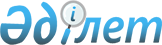 Хромтау аудандық мәслихатының 2022 жылғы 30 желтоқсанындағы № 315 шешімі негізінде "2023-2025 жылдарға арналған Хромтау қаласының бюджетін бекіту туралы" шешіміне өзгерістер енгізу туралыАқтөбе облысы Хромтау аудандық мәслихатының 2023 жылғы 27 шілдедегі № 47 шешімі
      ШЕШТІ:
      Хромтау аудандық мәслихатының 2022 жылғы 30 желтоқсанындағы № 315 шешімі негізінде "2023-2025 жылдарға арналған Хромтау қаласының бюджетін бекіту туралы" шешіміне келесідей өзгерістер енгізілсін:
      1-тармақ жаңа редакцияда мазмұндалсын:
      1. 2023-2025 жылдарға арналған Хромтау қаласының бюджеті тиісінше 1, 2 және 3 қосымшаларға сәйкес, оның ішінде 2023 жылға мынадай көлемдерде бекітілсін:
      1) кірістер – 1 997 978 мың теңге:
      салықтық түсімдер – 127 490 мың теңге;
      салықтық емес түсімдер – 0 теңге;
      негізгі капиталды сатудан түсетін түсімдер – 25 000 мың теңге;
      трансферттердің түсімдері – 1 845 488 мың теңге;
      2) шығындар – 2 009 681 мың теңге;
      3) таза бюджеттік кредиттеу – 0 теңге:
      бюджеттік кредиттер – 0 теңге;
      бюджеттік кредиттерді өтеу – 0 теңге;
      4) қаржы активтерімен операциялар бойынша сальдо – 0 теңге:
      қаржы активтерін сатып алу – 0 теңге;
      қаржы активтерін сатудан түсетін түсімдер – 0 теңге;
      5) бюджет тапшылығы (профициті) – 11 703 теңге;
      6) бюджет тапшылығын қаржыландыру (профицитін пайдалану) – 11 703 теңге;
      қарыздар түсімі – 0 теңге;
      қарыздарды өтеу – 0 теңге;
      бюджет қаражатының пайдаланылатын қалдықтары – 0 теңге.".
      2. Көрсетілген шешімнің 1 қосымшасы осы шешімнің қосымшасына сәйкес жаңа редакцияда жазылсын.
      3. Осы шешім 2023 жылдың 1 қаңтарынан бастап қолданысқа енгізіледі. 2023 жылға арналған Хромтау қаласының бюджеті
					© 2012. Қазақстан Республикасы Әділет министрлігінің «Қазақстан Республикасының Заңнама және құқықтық ақпарат институты» ШЖҚ РМК
				
      Хромтау аудандық мәслихатының төрағасы 

Э.Б. Болатов
Хромтау ауданы мәслихатының 2023 жылғы 27 шілдедегі № 47 шешіміне қосымшаХромтау аудандық мәслихаттың 2022 жылғы 30 желтоқсанындағы № 315 шешіміне 1 қосымша
Санаты
Санаты
Санаты
Санаты
Сомасы (мың теңге)
Сыныбы
Сыныбы
Сыныбы
Сомасы (мың теңге)
Кіші сыныбы
Кіші сыныбы
Сомасы (мың теңге)
Атауы
Сомасы (мың теңге)
1
2
3
4
5
I. Кірістер
1 997 978
1
Салықтық түсiмдер
127 490
01
Табыс салығы
28 990
2
Жеке табыс салығы
28 990
04
Меншікке салынатын салықтар
94 200
1
Жеке тұлғалардың мүлікке салынатын салықтар
3 000
3
Жер салығы
12 000
4
Көлік құралдарына салынатын салық
79 000
5
Бірыңғай жер салығы
200
05
Тауарларға, жұмыстарға және қызметтерге салынатын iшкi салықтар
4 300
3
Жер учаскелерін пайдаланғаны үшін төлем
4 000
4
Кәсiпкерлiк және кәсiби қызметтi жүргiзгенi үшiн алынатын алымдар
300
3
03
Жерді және материалдық емес активтерді сату
25 000
1
Жер учаскелерін сатудан түскен түсімдер
25 000
4
Трансферттердің түсімдері
1 845 488 
02
Мемлекеттiк басқарудың жоғары тұрған органдарынан түсетін трансферттер
1 845 488
3
Аудандық (облыстық маңызы бар қаланың ) бюджетінен трансферттер
1 845 488
Функционалдық топ
Функционалдық топ
Функционалдық топ
Функционалдық топ
Функционалдық топ
Сомасы (мың теңге)
Кіші функция
Кіші функция
Кіші функция
Кіші функция
Сомасы (мың теңге)
Бюджеттік бағдарламалардың әкімшісі
Бюджеттік бағдарламалардың әкімшісі
Бюджеттік бағдарламалардың әкімшісі
Сомасы (мың теңге)
Бағдарлама
Бағдарлама
Сомасы (мың теңге)
Атауы
Сомасы (мың теңге)
1
2
3
4
5
6
II. Шығындар
2 009 681
01
Жалпы сипаттағы мемлекеттiк қызметтер
155 735
1
Мемлекеттiк басқарудың жалпы функцияларын орындайтын өкiлдi, атқарушы және басқа органдар
155 735
124
Аудандық маңызы бар қала, ауыл, кент, ауылдық округ әкімінің аппараты
155 735
001
Аудандық маңызы бар қала, ауыл, кент, ауылдық округ әкімінің қызметін қамтамасыз ету жөніндегі қызметтер
151 735
022
Мемлекеттік органның күрделі шығыстары
4 000
06
Әлеуметтiк көмек және әлеуметтiк қамсыздандыру
32 433
2
Әлеуметтік көмек
32 433
124
Аудандық маңызы бар қала, ауыл, кент, ауылдық округ әкімінің аппараты
32 433
003
Мұқтаж азаматтарға үйде әлеуметтік көмек көрсету
32 433
07
Тұрғын үй- коммуналдық шаруашылық
1 528 450
3
Елді-мекендерді көркейту
1 528 450
124
Аудандық маңызы бар қала, ауыл, кент, ауылдық округ әкімінің аппараты
1 528 450
008
Елді мекендердегі көшелерді жарықтандыру
261 306
009
Елді мекендердің санитариясын қамтамасыз ету
62 720
010
Қалалық зиратты ұстау және туысы жоқ мәйіттерді жерлеу
180
011
Елді мекендерді абаттандыру мен көгалдандыру
1 204 244
12
Көлік және коммуникация
293 063
1
Автомобиль көлігі
293 063
124
Аудандық маңызы бар қала, ауыл, кент, ауылдық округ әкімінің аппараты
293 063
013
Аудандық маңызы бар қалаларда, ауылдарда, кенттерде, ауылдық округтерде автомобиль жолдарының жұмыс істеуін қамтамасыз ету
246 063
045
Аудандық маңызы бар қалаларда, ауылдарда, кенттерде, ауылдық округтерде автомобиль жолдарын күрделі және орташа жөндеу
47 000
V.Бюджет тапшылығы (профицит)
11 703
VI. Бюджет тапшылығын (профицитті пайдалану) қаржыландыру
11 703
8
Бюджет қаражаттарының пайдаланылатын қалдықтар
11 703
01
Бюджет қаражаты қалдықтары
11 703
1
Бюджет қаражатының бос қалдықтары
11 703